 وزارة التعليم العالي والبحث العلمي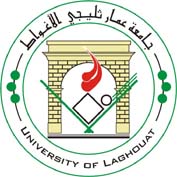 جامعة عمار ثليجي- الأغواط-كلية:...............................................................					نيابة العمادة لما بعد التدرج والبحث العلمي والعلاقات الخارجيةمصلحة التعاون والعلاقات الخارجية 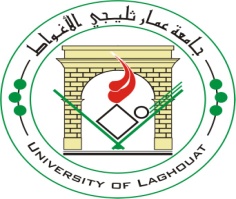 ملف الترشح للمشاركة في تظاهرة علمية الأساتذة الباحثون والأساتذة الباحثون الاستشفائيون الجامعيون MINISTERE DE L’ENSEIGNEMENT SUPERIEUR ET DE LA RECHERCHE SCIENTIFIQUEUNIVERSITE AMAR TELIDJI DE LAGHOUATملاحظة هامة: 	1-من أجل ضمان السير الحسن لعملية تداريب تحسين المستوى بالخارج يجب ملء كل الخانات.		2-كتابة الاسم باللغة اللاتينية إجباري.                                                           تاريخ وتوقيع المترشحأنظر خلف الصفحةهــــــــــــــــامالجمهورية الجزائرية الديمقراطية الشعبيةوزارة التعليم العالي والبحث العلميجامعة عمار ثليجي– الأغواطكلية:................................................................قسم:................................................................   حرر بالأغواط في:............................................... هام جدا: يجب الالتزام بالتواريخ المحددة في هذه الرخصة عند إصدار وثائق التربص على مستوى الكلية .يجب على المعني بالأمر ملء كل خانات هذه الاستمارة حتى يتسنى للإدارة تسليمه وثائق تربصه بالخارج في أجلها المحدد.الجمهورية الجزائرية الديمقراطية الشعبية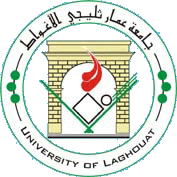 وزارة التعليم العالي و البحث العلميجامعة عمـار ثليجي – الاغــواطنيابة رئـاسة الجامعة مكلفة بالعلاقات الخارجية و التعاون و التنشيط و الاتصال و التظاهرات العلميةص ب 37 ج, الاغـواط -03000- الجزائر   الهاتف 213-29-14-54-37    الفاكس 213-29-14-54-42  -29-14-54-29   / 213 تقرير عن المشاركة في تظاهرة علمية الأساتذة الباحثون والأساتذة الباحثون الاستشفائيون الجامعيون الذين يحضرون أطروحة الدكتوراه * يجب إرجاع هذا التقرير إلى المصالح المختصة في الكلية خلال مدة 15 يوما التي تلي نهاية التربص ،ترسل نسخة منه إلى نيابة رئـاسة الجامعة للعلاقات الخارجية بعد مصادقة العميد/نائب العميد المكلف بالعلاقات الخارجية . المستفيد من المشاركة في التظاهرة العلمية المشاركة في التظاهرة العلمية	تقديم مؤسسة الاستقبال------------------------------------------------------------------------------------------------------------------------------------------------------------------------------------------------------------------------------------------------------------------------------------------------------------------------------------------------------------------------------------------------------------------------------------------------------------------------------------------------------------------------------------------------------------------------------------------------------------------------------------------------------------------------------------------------------------------------------------------------------------------------------------------------------------------------------------------------------------------------------------------------------------------------------------------------------------------------------------------------------------------------------------------------------------------------------------------------------------------------------------------------------------------------------------------------------------------------------------------------------------------------------------------------------------------------------------------------------------------------------------------------------------------------------------------------------------------------------------------------------------------------------------------------------------------------------------------------------------------------------------------------------------------------------------------------------------------------------------------------------------------------------------------------------------------------------------------------------------------------------------------------------------------------------------------------------------------------------------------------------------------------------------------------------------------------------------------------------------------------------------------------------------------------------------------------------------------------------------------------------------------------------------------------------------------------------------------------------------------------------------------------------------------------------------------------------------------------------------------------------------------------------------------------------------------------------------------------------------------------------------------------------------------------------------------------------------------------------------------------------------------------------------------------------------------------------------------------------------------------------------------------------------------------------------------------------------------------------------------------------------------------------------------------------------------------------------------------------------------------------------------------------------------------------------------------------------------------------------------------------------------------------------------------------------------------------------------------------------------------------------------------------------------------------------------------------------------------------------------------------------------------------------------------------------------------------------------------------------------------------------------------------------------------------------------------------------------------------------------------------------------------------------------------------------------------------------------------------------------------------------------------------------------------------------------------------------------------------------------------------------------------------------------------------------------------------------------------------------------------------------------------------------------------------------------------------------------------------------------------------------------------------------------------------------------------------------------------------------------------------------------------------------------------------------------------------------------------------------------------------------------------------------------------------------------------------------------------------------------------------------------------------------------------------------------------------------------------------------------------------------------------------------------------------------------------------------------------------------------------------------------------------------------------------------------------------------------------------------------------------------------------------------------------------------------------------------------------------------------------------------------------------------------------------------------------------------------------------------------------------------------------------------------------------------------------------------------------------------------------------------------------------------------------------------------------------------------------------------------------------------------------------------------------------------------------------------------------------------------------------------------------------------------------------------------------------------------------------------------------------------------------------------------------------------------------------------------------------------------------------------------------------------------------------------------------------------------------------------------------------------------------------------------------------------------------------------------------------------------------------------------------------------------------------------------------------------------------------------------------------------------------------------------------------------------------------------------------------------------------------------------------------------------------------------------------------------------------------------------------------------------------------------------------------------------------------------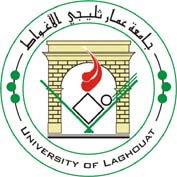 -----------------------------------------------------------------------------------------------------------------------------------------------------------------------------------------------------------------------------------------------------------------------------------------------------------------------------------------------------------------------------------------------------------------------------------------------------------------------------------------------------------------------------------------------------------------------------------------------------------------------------------------------------------------------------------------------------------------------------------------------------------------------سيـر المشاركة في التظاهرة العلمية ---------------------------------------------------------------------------------------------------------------------------------------------------------------------------------------------------------------------------------------------------------------------------------------------------------------------------------------------------------------------------------------------------------------------------------------------------------------------------------------------------------------------------------------------------------------------------------------------------------------------------------------------------------------------------------------------------------------------------------------------------------------------------------------------------------------------------------------------------------------------------------------------------------------------------------------------------------------------------------------------------------------------------------------------------------------------------------------------------------------------------------------------------------------------------------------------------------------------------------------------------------------------------------------------------------------------------------------------------------------------------------------------------------------------------------------------------------------------------------------------------------------------------------------------------------------------------------------------------------------------------------------------------------------------------------------------------------------------------------------------------------------------------------------------------------------------------------------------------------------------------------------------------------------------------------------------------------------------------------------------------------------------------------------------------------------------------------------------------------------------------------------------------------------------------------------------------------------------------------------------- -------------------------------------------------------------------------------------------------------------------------------------------------------------------------------------------------------------------------------------------------------------------------------------------------------------------------------------------------------------------------------------------------------------------------------------------------------------------------------------------------------------------------------------------------------------------------------------------------------------------------------------------------------------------------------------------------------------------------------------------------------------------------------------------------------------------------------------------------------------------------------------------------------------------------------------------------------------------------------------------------------------------------------------------------------------------------------------------------------------------------------------------------------------------------------------------------------------------------------------------------------------------------------------------------------------------------------------------------------------------------------------------------------------------------------------------------------------------------------------------------------------------------------------------------------------------------------------------------------------------------------------------------------------------------------------------------------------------------------------------------------------------------------------------------------------------------------------------------------------------------------------------------------------------------------------------------------------------------------------------------------------------------------------------------------------------------------------------------------------------------------------------------------------------------------------------------------------------------------------------------------------------------------------------------------------------------------------------------------------------------------------------------------------------------------------------------------------------------------------------------------------------------------------------------------------------------------------------------------------------------------------------------------------------------------------------------------------------------------------------------------------------------------------------------------------------------------------------------------------------------------------------------------------------------------------------------------------------------------------------------------------------------------------------------------------------------------------------------------------------------------------------------------------------------------------------------------------------------------------------------------------------------------------------------------------------------------------------------------------------------------------------------------------------------------------------------------------------------------------------------------------------------------------------------------------الزيارات العلمية و اللقاءات --------------------------------------------------------------------------------------------------------------------------------------------------------------------------------------------------------------------------------------------------------------------------------------------------------------------------------------------------------------------------------------------------------------------------------------------------------------------------------------------------------------------------------------------------------------------------------------------------------------------------------------------------------------------------------------------------------------------------------------------------------------------------------------------------------------------------------------------------------------------------------------------------------------------------------------------------------------------------------------------------------------------------------------------------------------------------------------------------------------------------------------------------------------------------------------------------------------------------------------------------------------------------------------------------------------------------------------------------------------------------------------------------------------------------------------------------------------------------------------------------------------------------------------------------------------------------------------------------------------------------------------------------------------------------------------------------------------------------------------------------------------------------------------------------------------------------------------------------------------------------------------------------------------------------------------------------------------------------------------------------------------------------------------------------------------------------------------------------------------------------------------------------------------------------------------------------------------------------------------------------------------------------------------------------------------------------------------------------------------------------------------------------------------------------------------------------------------------------------------------------------------------------------------------------------------------------------------------------------------------------------------------------------------------------------------------------------------------------------------------------------------------------------------------------------------------------------------------------------------------------------------------------------------------------------------------------------------------------------------------------------------------------------------------------------------------------------------------------------------------------------------------------------------------------------------------------------------------------------------------------------------------------------------------------------------------------------------------------------------------------------------------------------------------------------------------------------------------------------------------------------------------------------------------------------------------------------------------------------------------------------------------------------------------------------------------------------------------------------------------------------------------------------------------------------------------------------------------------------------------------------------------------------------------------------------------------------------------------------------------------------------------------------------------------------------------------------------------------------------------------------------------------------------------------------------------------------------------------------------------------------------------------------------------------------------------------------------------------------------------------------------------------------------------------------------------------------------------------------------------------------------------------------------------------------------------------------------------------------------------------------------------------------------------------------------------------------------------------------------------------------------------------------------------------------------------------------------------------------------------------------------------------------------------------------------------------------------------------------------------------------------------------------------------------------------------------------------------------------------------------------------------------------------------------------------------------------------------------------------------------------------------------------------------------------------------------------------------------------------------------------------------------------------------------------------------------------------------------------------------------------------------------------------------------------------------------------------------------------------------------------------------------------------------------------النتائج المتحصل عليها خـلال التظاهرة العلمية والتعليق عليها------------------------------------------------------------------------------------------------------------------------------------------------------------------------------------------------------------------------------------------------------------------------------------------------------------------------------------------------------------------------------------------------------------------------------------------------------------------------------------------------------------------------------------------------------------------------------------------------------------------------------------------------------------------------------------------------------------------------------------------------------------------------------------------------------------------------------------------------------------------------------------------------------------------------------------------------------------------------------------------------------------------------------------------------------------------------------------------------------------------------------------------------------------------------------------------------------------------------------------------------------------------------------------------------------------------------------------------------------------------------------------------------------------------------------------------------------------------------------------------------------------------------------------------------التقدم المنجز في الأطروحة----------------------------------------------------------------------------------------------------------------------------------------------------------------------------------------------------------------------------------------------------------------------------------------------------------------------------------------------------------------------------------------------------------------------------------------------------------------------------------------------------------------------------------------------------------------------------------------------------------------------------------------------------------------------------------------------------------------------------------------------------------------------------------------------------------------------------------------------------------------------------------------------------------------------------------------------------------------------------------------------------------------------------------------------------------------------------------------------------------------------------------------------------------------------------------------------------------------------------------------------------------------------------------------------------------------------------------------------------------------------------------------------------------------------------------------------------------------------------------------------------------------------------------------------------------------------------------------------------------------------------------------------------------------------------القسم:.................................................................................................................................................................................................................................................القسم:.................................................................................................................................................................................................................................................الاسم:.................................................................................................................................................................................................................................................الاسم:.................................................................................................................................................................................................................................................اللقب:.................................................................................................................................................................................................................................................اللقب:.................................................................................................................................................................................................................................................الرتبة:.................................................................................................................................................................................................................................................الرتبة:.................................................................................................................................................................................................................................................الوجهة المقصودة:...........................................................................................................................................................................................................................الوجهة المقصودة:...........................................................................................................................................................................................................................المدة المطلوبة:....................................................................................................المدة الممنوحة:..................................................................................... تاريخ الذهاب:.......................................................................................................تاريخ الإياب:............................................................................................ ملــــــف الترشــــــحبطاقة ترشح؛ تسحب من مصلحة التعاون والعلاقات الخارجية/ تحمل من موقع الجامعة؛طلب خطي لرئيس المجلس العلمي؛دعوة رسمية باسم المعني للتدخل في مؤتمر أو ملتقى دولي؛نسخة من المداخلة المزمع إلقاؤها؛نسخة من برنامج التظاهرة يبين بوضوح تدخل المعني ومصاريف المشاركة؛نسخة عن جواز السفر؛الشهادة المتحصل عليها للمترشحين الجدد؛نسخة من قرار الترسيم أو التثبيت للمترشحين الجدد؛نسخة من قرار آخر ترقية إن وجد للمترشحين الجدد؛صورة للمترشحين الجدد.1. ETAT CIVIL1.الحالة المدنيةNom et Prénom :……………………………………………………….الاسم واللقـب: .........................................................................Date et Lieu de Naissance :………………………… ………….تاريخ ومكان الازدياد: ...............................................................Tel : ……………………………………………………………………………الهاتف: .................................................................................Adresse : ……………………………………………………………………العنوان: ................................................................................E-mail : ……………………………………………………………………البريد الإلكتروني: ....................................................................Numéro du Passeport : ……………………….……………………رقم جواز السفر: .....................................................................Date et lieu de délivrance : ………………………………………تاريخ ومكان التسليم: ................................................................2. SITUATION PROFESSIONNELLE ET SCIENTIFIQUE2. الوضعية المهنية والعلميةالشهادة المتحصل عليها:....................................................................Diplôme obtenu :.................................................................الرتبة:..........................................................................................Grade :......................................................................................تاريخ التنصيب في الجامعة:...............................................................Date de recrutement à l’Université :............................تاريخ التثبيت في الرتبة:....................................................................Date de Titularisation dans le grade :..........................تاريخ أول تسجيل في الدكتوراه:...........................................................Date de 1ère Inscription en Doctorat :..........................التاريخ المحتمل للمناقشة:...................................................................Date probable de soutenance :.......................................مسجل بجامعة:...............................................................................Inscrit à l’Université de :....................................................كلية:..... ......................... ............................................................ تخصص:....................................................................................Faculté :.................................................................................... Spécialité :..............................................................................عنوان الأطروحة:................................................................................................................................Intitule de la Thèse: ................................................................................... ......................... ......................... ................................. عنوان الأطروحة:................................................................................................................................Intitule de la Thèse: ................................................................................... ......................... ......................... ................................. 3. التربص المبرمج3. STAGE PROGRAMME الملتقى /المؤتمر:............................................................................. ..................................................................................................     Conférence/ congrès:………………………………………… …………………………................................…………… من:.............................................إلى:...........................................Du :.......................................au :.............................................الدولة:..........................................................................................Pays :…............................................………………….........……...عنوان المداخلة :............................................................................. .....................................................................................................................................................................................................................................................................................................Intitule de la communication : ………………………….... .....……………….......................................................................... …………………...................................................................……… …………………………………………………………………………………مؤسسة الاستقبال:............................................................................Etablissement d’accueil :.................................................العنوان:................................................ ....................... ............... .................................................................................................................................................................................................... Adresse :...............................................................................................................................................................................................................................................................................................المطار الأقرب إلى المدينة:.................................................................Aéroport le plus proche :...................................................الهاتف:.........................................الفاكس:......................................Tel :....................................Fax.................................. البريد الالكتروني:............................................................................Email :................................................................................1-لا يمكن الاستفادة من تربص جديد ما لم يسلم ملف الرجوع كاملا وفي الآجال القانونية (15 يوما بعد الرجوع)؛2- لا يمكن الترشح لتربص بالخارج ما لم يستهلك التربص السابق؛3- يقوم المترشح بالإجراءات الخاصة بموعد التأشيرة والتأكد من هذا التاريخ الذي على أساسه تحدد فترة التربص الواردة في رخصة القيام بمهمة؛4- لا يمكن إعادة إصدار وثائق التربص (الأمر بمهمة، قرار التربص) إلا مرة واحدة فقط، لذا يطلب من المترشح تقديم وثيقة موعد التأشيرة إن وجدت (،....TLS contact) للكلية لضبط المعلومات في وثائق التربص المذكورة أعلاه. أما في حـالة عدم التمكن من تقديم موعد التأشيرة (الحـالة خاصة ببعض البلدان التي لا تقدم مـواعيد) يطلب من المتربص التأكد جليا من مواعيد الذهاب والإياب لتربصه؛5- لا يسمح بتغيير وجهة التربص إلا مرة واحدة مع تقديم تبرير موضوعي لذلك للمجلس العلمي للكلية؛6- قبل تقديم طلب تغيير وجهة التربص للمجلس العلمي للكلية على المستفيد أن يعلم بأن التغيير من المنطقة 1 إلى 2: يستفـيد المتربص من مصاريف التربص الخاصة بالمنطقة 2، أما التغيير من المنطقة 2 إلى 1: إذا كان هذا التغيير قد فصل فيه من قبل المجلس العلـمي للكلية قبل الالتزام المالي يمكن للمتربص الاستفادة من مـصاريف الـتربص الخاصة بالمنطقة1،إما إذا كان هذا التغيير بعد الالتزام المالي فإن المتربص يبقى مستفيدا من المصاريف الخاصة بالمنطقة 2؛7- تبدأ مـرحلة الذهاب بعد موافقة المجلس العلمي على المنحة (يعقد اجتماع واحد من كل سنة) ومصـادقة المجلس العلمي للجامعة عليه، بإيداع رخصة القيام بمهمة خارج الوطن لدى المسؤول المباشر (رئيس القسم بالنسبة للأساتذة) في إطار رزنامة سنوية للذهاب تعد على مستوى القسم؛8- أن يكون الأستاذ مسجلا فعلا لتقديم مداخلة (وليس مدعوا للحضور فقط  باستثناء الأساتذة الباحثين الاستشفائيين الجامعيين الذين يمكنهم المشاركة دون تقديم مداخلة في الملتقيات العلمية و التقنية ذات الصلة بالتكوين في العلوم الطبية).رخصة القيام بمهمة خارج الوطن- الأســاتذة -إن السيد رئيس القسم:.............................................................................................................إن السيد رئيس القسم:.............................................................................................................إن السيد رئيس القسم:.............................................................................................................إن السيد رئيس القسم:.............................................................................................................يسرح للأستاذ(ة)(الاسم واللقب بالعربية والفرنسية):................................................................................يسرح للأستاذ(ة)(الاسم واللقب بالعربية والفرنسية):................................................................................يسرح للأستاذ(ة)(الاسم واللقب بالعربية والفرنسية):................................................................................يسرح للأستاذ(ة)(الاسم واللقب بالعربية والفرنسية):................................................................................ليسافر إلى:...........................................................................................................................ليسافر إلى:...........................................................................................................................ليسافر إلى:...........................................................................................................................ليسافر إلى:...........................................................................................................................الغاية من السفر:تداريب لتحسين المستوىإقامة علمية قصيرة المدى ذات مستوى عال المشاركة في التظاهرة العلميةالمدة الممنوحة:..................................................................................................................المدة الممنوحة:..................................................................................................................المدة الممنوحة:..................................................................................................................المدة الممنوحة:..................................................................................................................تاريخ الذهاب 1:......................................................................................................................تاريخ الذهاب 1:......................................................................................................................تاريخ الذهاب 1:......................................................................................................................تاريخ الذهاب 1:......................................................................................................................تاريخ الإياب 1:......................................................................................................................تاريخ الإياب 1:......................................................................................................................تاريخ الإياب 1:......................................................................................................................تاريخ الإياب 1:......................................................................................................................رقم جواز السفر:................................سلم بتاريخ:................................بـ:....................................رقم جواز السفر:................................سلم بتاريخ:................................بـ:....................................رقم جواز السفر:................................سلم بتاريخ:................................بـ:....................................رقم جواز السفر:................................سلم بتاريخ:................................بـ:....................................رقم التأمين الاجتماعي:.............................................................................................................رقم التأمين الاجتماعي:.............................................................................................................رقم التأمين الاجتماعي:.............................................................................................................رقم التأمين الاجتماعي:.............................................................................................................اسم الأستاذ(ة) المستخلف(ة):...............................إمضاء المستخلف(ة):.............................................اسم الأستاذ(ة) المستخلف(ة):...............................إمضاء المستخلف(ة):.............................................اسم الأستاذ(ة) المستخلف(ة):...............................إمضاء المستخلف(ة):.............................................اسم الأستاذ(ة) المستخلف(ة):...............................إمضاء المستخلف(ة):.............................................إمضـاء و تأشيرة عميد الكلية                              إمضـاء و تأشيرة                             نائب العميدإمضـاء و تأشيرةرئيس القسمالاسـم:................................................................................................................................................................................................................اللقب:......................................................... .......................................................................................................................................................الـرتبة:...............................................................................................................................................................................................................الكلية:................................................. ........................................................................................................................الملتقى /المؤتمر:..............................................................................................................................................................................................     الملتقى /المؤتمر:..............................................................................................................................................................................................     الملتقى /المؤتمر:..............................................................................................................................................................................................     الملتقى /المؤتمر:..............................................................................................................................................................................................     الدولة:..........................................................................................................................................................................................................	الدولة:..........................................................................................................................................................................................................	الدولة:..........................................................................................................................................................................................................	الدولة:..........................................................................................................................................................................................................	عنوان المداخلة :..........................................................................................................................................................................................عنوان المداخلة :..........................................................................................................................................................................................عنوان المداخلة :..........................................................................................................................................................................................عنوان المداخلة :..........................................................................................................................................................................................المـدة: ................................................... من: ..........................................................إلى :................................................................الأهداف:............................................................................................................................................................................................................. .........................................................................................................................................................................................................................................................................................................................................................................................................................................................الأهداف:............................................................................................................................................................................................................. .........................................................................................................................................................................................................................................................................................................................................................................................................................................................الأهداف:............................................................................................................................................................................................................. .........................................................................................................................................................................................................................................................................................................................................................................................................................................................الأهداف:............................................................................................................................................................................................................. .........................................................................................................................................................................................................................................................................................................................................................................................................................................................التاريخ و توقيع المستفيد من المشاركة في التظاهرة العلمية